Date d'établissement de la fiche : ___/___/____    Renseigné par : __________________ 
Nom : _________________________                   Prénom : _______________________ 
Employeur : ____________________                   Date d'embauche : ___/___/______ 
Contrat : _________________________               Temps de travail : ___________________ 
Lieux de travail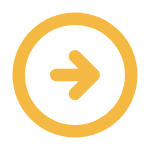 Organisation du travail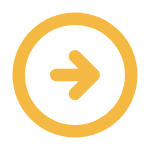 Tâches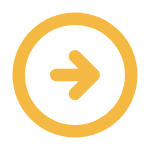 Outils et équipements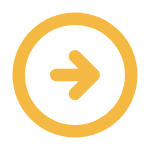 Produits, matériaux et publics concernés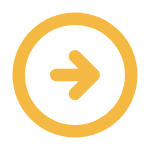 Tenue de travail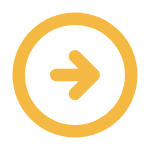 Fiche de poste du 25/04/2024 issue de la FMP Aide à domicile, consultable sur le site :
 
https://www.fmppresanse.frNiveau0 = Néant1 = Potentiel2 = Faible3 = Moyen4 = IntenseNiveauNiveaudomicile de la personne aidéemultiplicité des lieux de travail de l'aide à domicileNiveauNiveautravail géré seultravail isolétemps partiel imposétravail le week-endrepos < 48 H consécutivesamplitude horaire > 12 Hdépassement horaire fréquentmultiplicité des tâchesdécalage entre les missions et les tâches réaliséesNiveauNiveaueffectuer l'entretien ménager du domicilefaire les litspréparer les repasdispenser les soins liés à l'alimentationeffectuer l'entretien du lingeaider à la toilette et à l'habillageaider aux déplacements au lever et au couchereffectuer les courses et les achats courantsaider aux démarches administrativesaccompagner psychosocialement  la personne aidéeassurer le lien avec les soignantsassurer le lien avec la famillegèrer le chauffageconduire un Véhicule LégerNiveauNiveaufauteuil roulantescabeaumateriel de ménagematériel de cuisinelitNiveauNiveaupersonne agéepersonne atteinte de handicappersonne avec trouble de la personnalitépersonnes maladespersonne en fin de viefamilles endeuilléesanimaux de compagnieproduits de nettoyageNiveauNiveaugants en latextenue personnelle souvent portée